 Základní škola a Mateřská škola Brumovice, okres Břeclav, příspěvková organizaceJídelní lístek		Týden	 od:  22.1.2018	do:  26.1. 201822. 1. 201823. 1. 201824. 1. 201825. 1. 2018 26. 1. 2018Jídlo je určené k okamžité spotřebě.Pitný režim je zajištěný celý den! Denně je k obědu možnost výběru šťávy, vody nebo mléka.Zodpovídá: vedoucí ŠJ Veronika VeseláVaří: Milena Sedláčková, Vendula Winklerová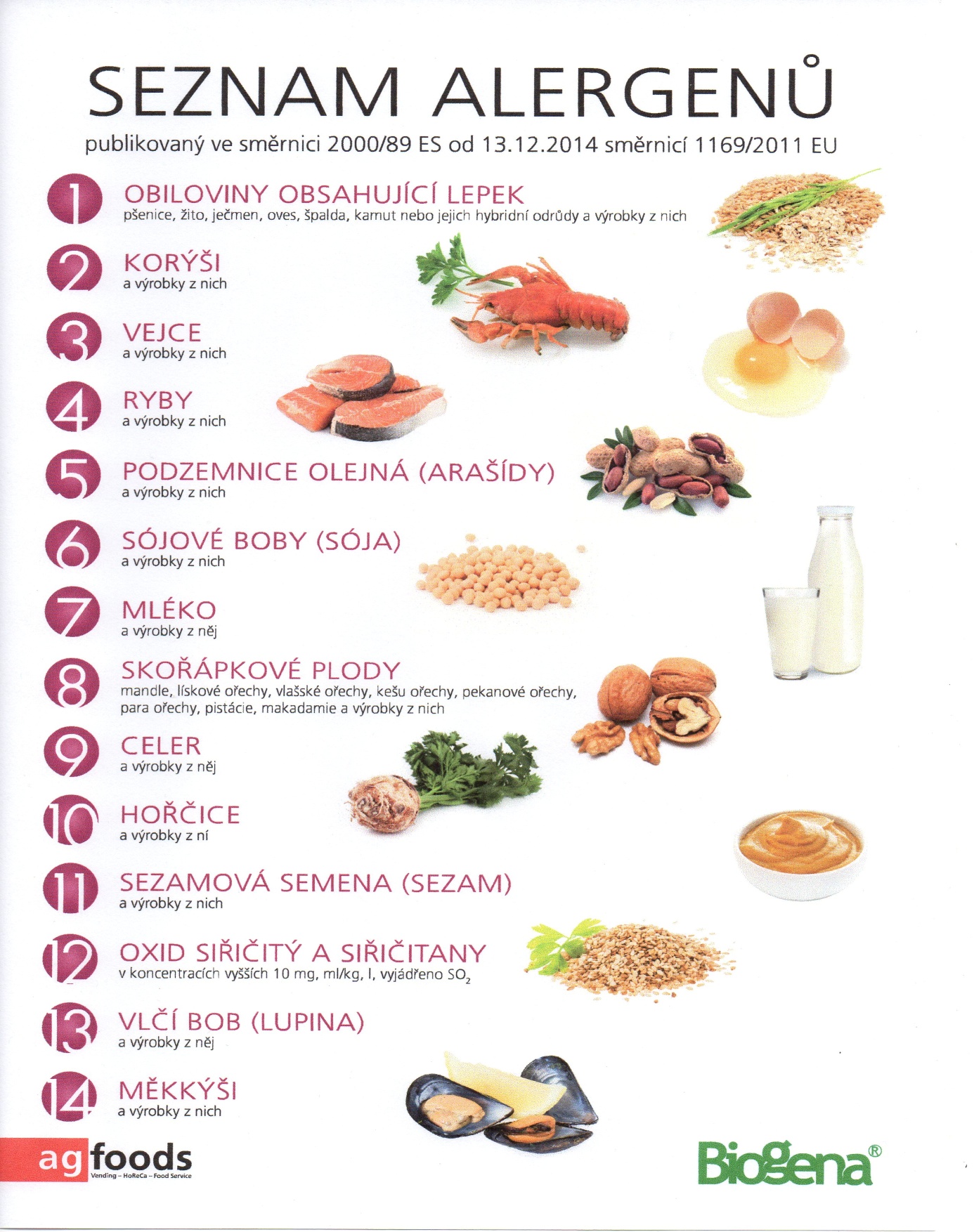 OBILOVINY  OBSAHUJÍCÍ  LEPEK:          1	a)     pšenice					b)     žito					c)     oves					d)     špalda  					e)     kamut Pondělí1c,5,6,7,8Přesnídávkacorflakes v mléku, ovoce, šťáva1e,9Polévkamrkvová s bulgurem3,7Obědgratinované brambory se zeleninou a tvrdým sýrem, šťáva1ab,7Svačinachléb žitnopšen.  s česnek.-sýrovou pomazánkou, zelenina, šťávaÚterý1b,4,6,7,1011,12,131b,4,6,7,1011,12,13PřesnídávkaPřesnídávkacelozrnný rohlík s máslem a dětskou šunkou, ovoce, ochucené mlékocelozrnný rohlík s máslem a dětskou šunkou, ovoce, ochucené mléko1a,91a,9PolévkaPolévkabramboračkabramboračka1a,3,71a,3,7ObědObědhovězí na žampionech, těstoviny, rajčatový salát, vodahovězí na žampionech, těstoviny, rajčatový salát, voda1ac,3,71ac,3,7SvačinaSvačinatoustový chléb s brokolicovou pomazánkou, zelenina, šťávatoustový chléb s brokolicovou pomazánkou, zelenina, šťávaStředa1b,2,6,7,1011,12,13Přesnídávkacelozrnný chléb s krabí pomazánkou, zelenina, šťáva1a,3,7,9Polévkafazolová s noky1a,3,7Obědžemlovka, kakao1a,7Svačinachléb žitnopšen. s květákovou pomazánkou, zelenina, šťávaČtvrtek1ab,6,7Přesnídávkachléb žitnopšen. s mrkvovou pomazánkou, zelenina, šťáva1a,3,9Polévkavývar s drožďovými knedlíčky1a,3,7Obědkuřecí řízek, bramborová kaše, kompot, šťáva1ac,7Svačinaveka s Lučinou, ovoce, mlékoPátek1a,3,7Přesnídávkaovocný jogurt, loupáček, šťáva1e,9Polévkašpenátová1ade,3,7,9,11Obědsegedínský guláš, celozrnný knedlík, šťáva1ac,7,11Svačinasezamová bulka s pomazánkovým máslem, ovoce, mléko